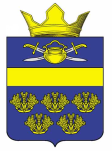 Российская ФедерацияВолгоградская областьКотельниковский муниципальный районСовет народных депутатов Верхнекурмоярского сельского поселенияРЕШЕНИЕ от 13 ноября  2023 года						            № 55 / 129О внесении изменений в решение Совета народных депутатов Верхнекурмоярского  сельского поселения от 16.02.2023 г. № 46/111 «Об утверждении положения о бюджетном процессе в Верхнекурмоярском сельском поселении Котельниковского муниципального района Волгоградской области»   Принимая во внимание протест прокуратуры Котельниковского района от 08.11.2023 г. № 7-36-2023, в целях актуализации Положения о бюджетном процессе в Верхнекурмоярском сельском поселенииКотельниковского муниципального района Волгоградской области, в  соответствии  с  Бюджетным кодексом Российской Федерации, Федеральным   законом  от  06.10.2003г.    №  131-ФЗ  «Об общих  принципах  организации  местного  самоуправления  в  Российской  Федерации»,  Уставом  Верхнекурмоярского  сельского  поселения, Совет  народных   депутатов Верхнекурмоярского сельского  поселения  РЕШИЛ:Внести в Положение о бюджетном процессе в Верхнекурмоярском сельском поселении Котельниковского муниципального района Волгоградской области, утвержденное решением Совета народных депутатов Верхнекурмоярского сельского поселения от 16.02.2023 г. № 46/111 (далее – Положение), следующие изменения: Пункт 3.3 раздела 3 Положения – изменить, исключив порядок разработки, утверждения и реализации ведомственных целевых программ. Пункт 4.6 раздела 4 изложить в новой редакции:4.6.Проект решения Совета народных депутатов Верхнекурмоярского сельского поселения Котельниковского мунициального района Волгоградской области о бюджете Верхнекурмоярского сельского поселения вносится в Совет народных депутатов Верхнекурмоярского сельского поселения со следующими документами и материалами:основные направления бюджетной и налоговой политики Верхнекурмоярского сельского поселения;прогноз социально-экономического развития Верхнекурмоярского сельского поселения на очередной финансовый год и плановый период;пояснительная записка к проекту решения Совета народных депутатов Верхнекурмоярского сельского поселения о бюджете Верхнекурмоярского сельского поселения.Одновременно с проектом решения Совета народных депутатов Верхнекурмоярского сельского поселения о бюджете Верхнекурмоярского сельского поселения в Совет народных депутатов Верхнекурмоярского сельского поселения представляются, в том числе в электронном виде (при наличии технической возможности), следующие документы и материалы:предварительные итоги социально-экономического развития Верхнекурмоярского сельского поселения за истекший период текущего финансового года и ожидаемые итоги социально-экономического развития Верхнекурмоярского сельского поселения за текущий финансовый год;оценка ожидаемого исполнения бюджета Верхнекурмоярского сельского поселения на текущий финансовый год;реестр источников доходов бюджета Верхнекурмоярского сельского поселения.1.3 Пункт 8.4 раздела 8 изложить в новой редакции:8.4. Годовой отчет об исполнении бюджета Верхнекурмоярского сельского поселения представляется администрацией Верхнекурмоярского сельского поселения в Совет народных депутатов Верхнекурмоярского сельского поселения  не позднее1мая текущего года.Одновременно с годовым отчетом об исполнении бюджета Верхнекурмоярского сельского поселения администрацией Верхнекурмоярского сельского поселения представляются:проект решения Совета народных депутатов Верхнекурмоярского сельского поселения об утверждении исполнения бюджета Верхнекурмоярского сельского поселения;баланс исполнения бюджета Верхнекурмоярского сельского поселения за отчетный финансовый год;отчет о финансовых результатах деятельности за отчетный финансовый год;отчет о движении денежных средств за отчетный финансовый год;пояснительная записка к годовому отчету об исполнении бюджета Верхнекурмоярского сельского поселения;         2. Настоящее решение вступает в силу со дня его официального обнародования.Глава Верхнекурмоярскогосельского поселения                                                           А.С.Мельников